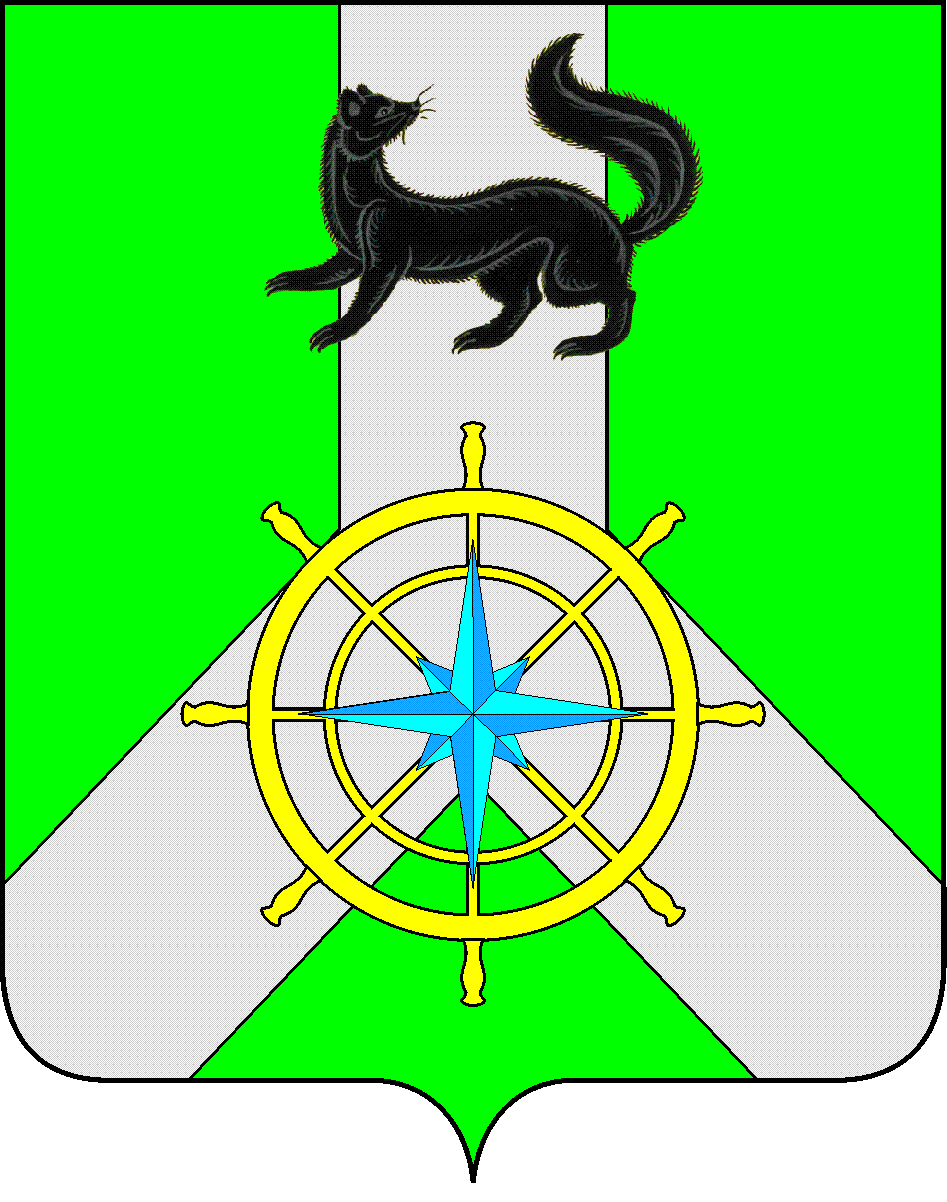 Р О С С И Й С К А Я  Ф Е Д Е Р А Ц И ЯИ Р К У Т С К А Я  О Б Л А С Т ЬК И Р Е Н С К И Й   М У Н И Ц И П А Л Ь Н Ы Й   Р А Й О НД У М А РЕШЕНИЕ №107/7Заслушав информацию начальника отдела по градостроительству, строительству, реконструкции и капитальному ремонту объектов администрации Киренского муниципального района Некрасова В.Г. о работе отдела за 2020 год, руководствуясь ст.ст.25, 54 Устава муниципального образования Киренский район,ДУМА РЕШИЛА:Информацию отдела по градостроительству, строительству, реконструкции и капитальному ремонту объектов администрации Киренского муниципального района о работе за 2020 год принять к сведению.Рекомендовать мэру Киренского муниципального района Свистелину К.В., начальнику отдела по градостроительству, строительству, реконструкции и капитальному ремонту объектов администрации Киренского муниципального района Некрасову В.Г. разработать порядок проведения капитального и текущего ремонтов объектов муниципальной собственности. Разработанный порядок представить в Думу Киренского муниципального района на очередное заседание Думы в январе 2021 года.Решение подлежит размещению на официальном сайте администрации Киренского муниципального района www.kirenskrn.irkobl.ru в разделе «Дума Киренского района».Решение вступает в действие со дня принятия.Председатель ДумыКиренского муниципального района					О.Н.Аксаментова25 декабря 2020г.г. КиренскОб информации отдела по градостроительству, строительству и капитальному ремонту объектов администрации Киренского муниципального района о работе за 2020 год